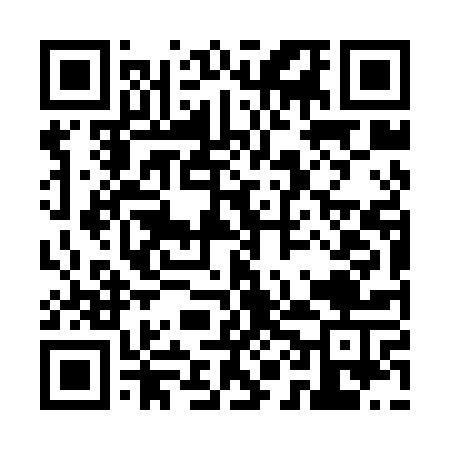 Prayer times for Kuznica Skakawska, PolandMon 1 Apr 2024 - Tue 30 Apr 2024High Latitude Method: Angle Based RulePrayer Calculation Method: Muslim World LeagueAsar Calculation Method: HanafiPrayer times provided by https://www.salahtimes.comDateDayFajrSunriseDhuhrAsrMaghribIsha1Mon4:246:2212:515:187:219:122Tue4:216:2012:515:207:239:143Wed4:196:1812:515:217:259:164Thu4:166:1612:505:227:269:195Fri4:136:1312:505:237:289:216Sat4:106:1112:505:247:299:237Sun4:076:0912:505:267:319:258Mon4:046:0712:495:277:339:289Tue4:016:0412:495:287:349:3010Wed3:586:0212:495:297:369:3211Thu3:556:0012:485:307:389:3512Fri3:525:5812:485:317:399:3713Sat3:495:5612:485:327:419:3914Sun3:465:5412:485:347:439:4215Mon3:435:5112:475:357:449:4416Tue3:405:4912:475:367:469:4717Wed3:375:4712:475:377:489:4918Thu3:345:4512:475:387:499:5219Fri3:315:4312:475:397:519:5420Sat3:285:4112:465:407:539:5721Sun3:255:3912:465:417:5410:0022Mon3:215:3712:465:427:5610:0223Tue3:185:3512:465:437:5810:0524Wed3:155:3312:465:447:5910:0825Thu3:125:3112:455:458:0110:1126Fri3:085:2912:455:468:0310:1327Sat3:055:2712:455:478:0410:1628Sun3:025:2512:455:488:0610:1929Mon2:585:2312:455:498:0710:2230Tue2:555:2112:455:508:0910:25